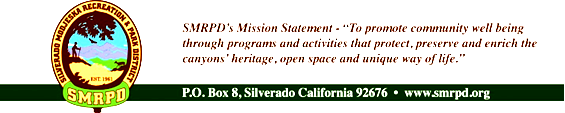 SMRPD FINANCE COMMITTEE MEETING Tuesday, November 15th, 2022 at 4:00 PMSilverado Community Center 27641 Silverado Canyon Road AGENDACALL TO ORDER  ROLL CALL  NEW BUSINESS Audit 2021/2022Petty CashOLD BUSINESS/DISCUSSION Financials  – StephanieSMRPDSCCFinancial Task Calendar - StephanieTreasurer’s and Bookkeeper’s Guides- StephanieVendor insurance 	  PUBLIC COMMENTSBOARD COMMENTSADJOURNMENT The next regular meeting of the SMRPD Finance Committee will be Tuesday, December 20th at 4 PM at the Silverado Community Center. It is the intent of the Silverado Modjeska Recreation and Park District to comply with the Americans with Disabilities Act (ADA) in all respects.   If, as an attendee or a participant at this meeting, you will need special assistance beyond what is normally provided, the Silverado Modjeska Recreation and Park District will attempt to accommodate you in every reasonable manner.  Please contact the District President at (949) 887-1910, at least 48 hours prior to the meeting to inform us of your particular needs and to determine if accommodation is feasible.  Please advise us at that time if you will need accommodations to attend or participate in this meeting.Committee MembersStaffMichele Conklin:ChairStephanie Dodge:BookkeeperIsabell Kerins:JoMarie Varela:Administrator